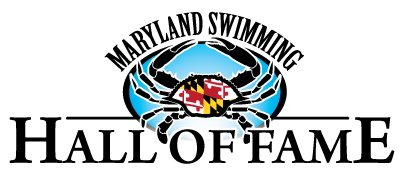 Nomination Form for Maryland Service MedalIn 2017, the Maryland Swimming Board approved the creation of the Joseph F. Curreri Maryland Swimming Service Medal to honor Maryland Swimming Athletes who served in the armed services of the United States.  Medals are awarded during Maryland Swimming Hall of Fame Induction Ceremonies and are accompanied by a donation to one of three charities:  The USO, Home for Our Troops, or Fallen Patriots.Eligible recipients must have swum for a team within the Maryland LSC for four years or more and have served or are serving in the United States Army, Navy, Marine Corps, Air Force or Coast Guard.  Your Name: _______________________________________________Date: ______________________

Email: _________________________________________Phone: ________________________________I nominate ___________________________________________ for the Joseph F. Curreri MarylandSwimming Service Medal.  The nominee swam for (Team) ______________________________ from______________until ______________.  The nominee served in the U. S. (Branch) ____________________________________________from _____________ until ______________. Nominee’s Address ___________________________________________________________________
Email: ________________________________ Phone: _______________________________________Please send form to John Cadigan 37 Tenbury Road Lutherville, MD  21093  or email : jac@mbrook.com